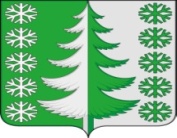 Ханты-Мансийский автономный округ – ЮграХанты-Мансийский муниципальный районмуниципальное образованиесельское поселение ВыкатнойАДМИНИСТРАЦИЯ СЕЛЬСКОГО ПОСЕЛЕНИЯПОСТАНОВЛЕНИЕот 17.08.2021                                                                                                   № 62п. Выкатной					О назначении публичных слушаний по проекту решения Совета депутатов сельского поселения Выкатной «О внесении изменений в правила землепользования застройки и генерального плана сельского поселения Выкатной»На основании статьи 28 Градостроительного Кодекса Российской Федерации, в соответствии с Положением о проведении публичных слушаний или общественных обсуждений по вопросам градостроительной деятельности на территории сельского поселения Выкатной, утвержденного решением Совета депутатов сельского поселения Выкатной от 30.05.2018 №134:1. Назначить проведение публичных слушаний для обсуждения проекта решения Совета депутатов «О внесении изменений в правила землепользования застройки и генерального плана сельского поселения Выкатной» на 1 сентября 2021 года в здании сельского дома культуры по адресу: п. Выкатной, ул. Школьная 22 корп. 2, время начала публичных слушаний в 17:00 часов.2. Инициатором публичных слушаний является глава сельского поселения Выкатной – Н.Г. Щепёткин.3. Утвердить состав организационного комитета по проведению публичных слушаний согласно приложению.4. Определить, что предложения по обсуждаемому вопросу принимаются от граждан по рабочим дням с 9:00 до 17:00 часов (с 12:30 до 14:00 часов перерыв) с 17.08.2021 по 27.08.2021 (27.08.2021 предложения принимаются до 11:00 часов).Предложения принимаются в администрации сельского поселения по адресу: п. Выкатной, ул. Школьная 22 корп. 2. Предложения и замечания по вопросу публичных слушаний принимаются в письменной форме или в форме электронного документа на адрес электронной почты vkt@hmrn.ru с указанием фамилии, имени, отчества (последнее – при наличии), даты рождения, адреса места жительства и контактного номера телефона.5. Настоящее постановление опубликовать (обнародовать) в установленном порядке.Глава сельскогопоселения Выкатной                                                                        Н.Г. ЩепёткинПриложениек постановлению администрациисельского поселения Выкатнойот 17.08.2021 № 62СОСТАВорганизационного комитета по проведению публичных слушаний1. Ворожбит К.Н.          – главный специалист2. Клименко Н.В.        – главный специалист организационно-                                        технического сектора администрации3. Филатова Р.Ф.         – депутат Совета депутатов сельского                                         поселения ВыкатнойПоложение
о проведении публичных слушаний или общественных обсуждений по вопросам градостроительной деятельности на территории сельского поселения Выкатной1. Общие положения1.1. Настоящее Положение устанавливает в соответствии с Градостроительным кодексом Российской Федерации, Федеральным законом от 6 октября 2003 года № 131-ФЗ «Об общих принципах организации местного самоуправления в Российской Федерации», порядок организации и проведения публичных слушаний или общественных обсуждений по вопросам градостроительной деятельности на территории сельского поселения Выкатной (далее – публичные слушания или общественные обсуждения).1.2. Под публичными слушаниями или общественными обсуждениями в настоящем Положении понимается форма реализации прав населения на участие в процессе принятия решений органами местного самоуправления посредством проведения собраний для публичного обсуждения проектов по вопросам градостроительной деятельности в целях соблюдения прав человека на благоприятные условия жизнедеятельности, прав и законных интересов правообладателей земельных участков и объектов капитального строительства.1.3. Публичные слушания или общественные обсуждения проводятся до принятия решений об осуществлении градостроительной деятельности в соответствии с настоящим Положением. Публичные слушания или общественные обсуждения проводятся по инициативе жителей сельского поселения (далее – жителей), Совета депутатов сельского поселения или Главы сельского поселения. Публичные слушания или общественные обсуждения, проводимые по инициативе жителей или Совета депутатов сельского поселения, назначаются Советом депутатов сельского поселения, по инициативе Главы сельского поселения – Главой поселения.Уполномоченным органом на проведение публичных слушаний или общественных обсуждений является Администрация сельского поселения Выкатной.Коллегиальным органом, обеспечивающим проведение публичных слушаний или общественных обсуждений, является постоянно действующая комиссия, осуществляющая организационные действия по подготовке и проведению публичных слушаний или общественных обсуждений.Срок проведения публичных слушаний или общественных обсуждений (продолжительность) – период, в течение которого проводятся публичные слушания или общественные обсуждения, начиная с момента оповещения жителей поселения о времени и месте их проведения до дня опубликования заключения о результатах публичных слушаний или общественных обсуждений.Протокол публичных слушаний или общественных обсуждений – документ, в котором отражается время и место проведения публичных слушаний или общественных обсуждений , количество участников публичных слушаний или общественных обсуждений (согласно листу регистрации участников, который прилагается к Протоколу публичных слушаний или общественных обсуждений), последовательность проведения публичных слушаний или общественных обсуждений, фамилия, имя, отчество докладчиков и (или) выступающих участников публичных слушаний или общественных обсуждений, краткое содержание доклада или выступления, предложения и замечания участников публичных слушаний или общественных обсуждений, а в случаях, установленных настоящим Положением, итоги голосования.Заключение о результатах публичных слушаний – документ, содержащий рекомендации, выработанные по итогам проведения публичных слушаний.1.4. Публичные слушания проводятся по местному времени по рабочим дням по индивидуальному графику, согласно постановления администрации поселения. Местом проведения публичных слушаний могут быть актовые залы, нежилые общественные помещения, административные здания, а также иные помещения по работе с населением по месту жительства.2. Проекты муниципальных правовых актов и вопросы, подлежащие вынесению на публичные слушания или общественные обсуждения2.1. Публичные слушания или общественные обсуждения проводятся в целях соблюдения права человека на благоприятные условия жизнедеятельности, прав и законных интересов правообладателей земельных участков и объектов капитального строительства.Решения, принятые на публичных слушаниях или общественных обсуждениях, носят рекомендательный характер.2.2. На публичные слушания или общественные обсуждения в обязательном порядке выносятся:- проекты генерального плана сельского поселения, в том числе по внесению в него изменений;- проекты правил землепользования и застройки поселения, в том числе по внесению в них изменений;- проекты документации по планировке территории и проекты внесения изменений в них;- проекты документации по межеванию территорий и проекты внесения изменений в них;- вопросы предоставления разрешения на условно разрешенный вид использования земельного участка или объекта капитального строительства (далее – разрешения на условно разрешенный вид использования);- вопросы предоставления разрешения на отклонение от предельных параметров разрешенного строительства, реконструкции объектов капитального строительства.- проекты правил благоустройства и проекты внесения изменений в них.3. Оповещение населения о начале публичных слушанийили общественных обсуждений3.1. Организатор публичных слушаний или общественных обсуждений оповещает жителей о предстоящих публичных слушаниях или общественных обсуждениях не менее чем за 14 дней до даты их проведения после официального опубликования (обнародования) информационного сообщения о проведении публичных слушаний или общественных обсуждений.Одновременно постановление Администрации поселения о публичных слушаниях или общественных обсуждениях размещается на официальном сайте Администрации сельского поселения в информационно-телекоммуникационной сети «Интернет».3.2. Дополнительно осуществляется информирование населения в форме объявлений по месту расположения обсуждаемого на публичных слушаниях или общественных обсуждениях проекта (вопроса).3.3. В объявлении о проведении публичных слушаний или общественных обсуждений должна содержаться информация:- о проекте, подлежащем рассмотрению на публичных слушаниях или общественных обсуждениях, и перечень информационных материалов к такому проекту;- о порядке и сроках проведения публичных слушаний или общественных обсуждений по проекту, подлежащему рассмотрению на публичных слушаниях или общественных обсуждениях;- о месте, дате открытия экспозиции или экспозиций проекта, подлежащего рассмотрению на публичных слушаниях или общественных обсуждениях, о сроках проведения экспозиции или экспозиций такого проекта, о днях и часах, в которые возможно посещение указанных экспозиции или экспозиций;- о порядке, сроке и форме внесения участниками публичных слушаний или общественных обсуждений предложений и замечаний, касающихся проекта, подлежащего рассмотрению на публичных слушаниях или общественных обсуждениях.Оповещение о начале публичных слушаний также должно содержать информацию об официальном сайте, на котором будут размещены проект, подлежащий рассмотрению на публичных слушаниях, и информационные материалы к нему, информацию о дате, времени и месте проведения собрания или собраний участников публичных слушаний.Оповещение о начале общественных обсуждений также должно содержать информацию об официальном сайте, на котором будут размещены проект, подлежащий рассмотрению на общественных обсуждениях, и информационные материалы к нему, или информационных системах, в которых будут размещены такой проект и информационные материалы к нему, с использованием которых будут проводиться общественные обсуждения.3.4. Проекты муниципальных правовых актов, перечисленные в пункте 2.2 настоящего Положения должны быть предварительно размещены на официальном сайте Администрации сельского поселения в информационно-телекоммуникационной сети «Интернет» не менее чем за 14 календарных дней до дня проведения публичных слушаний или общественных обсуждений.Вопросы, подлежащие рассмотрению на публичных слушаниях или общественных обсуждениях, перечисленные в пункте 2.2 настоящего Положения, распространяются на информационных стендах, оборудованных около здания уполномоченного на проведение публичных слушаний или общественных обсуждений органа местного самоуправления, в местах массового скопления граждан и в иных местах, расположенных на территории, в отношении которой подготовлены соответствующие проекты, и (или) в границах территориальных зон и (или) земельных участков, указанных в части 5.2.1. настоящего Положения (далее – территория, в пределах которой проводятся публичные слушания или общественные обсуждения, иными способами, обеспечивающими доступ участников публичных слушаний или общественных обсуждений к указанной информации.4. Процедура проведения публичных слушаний или общественных обсуждений4.1. Процедура проведения публичных слушаний состоит из следующих этапов:1) оповещение о начале публичных слушаний;2) размещение проекта, подлежащего рассмотрению на публичных слушаниях, и информационных материалов к нему на официальном сайте и открытие экспозиции или экспозиций такого проекта;3) проведение экспозиции или экспозиций проекта, подлежащего рассмотрению на публичных слушаниях;4) проведение собрания или собраний участников публичных слушаний;5) подготовка и оформление протокола публичных слушаний;6) подготовка и опубликование заключения о результатах публичных слушаний.4.2. Процедура проведения общественных обсуждений состоит из следующих этапов:1) оповещение о начале общественных обсуждений;2) размещение проекта, подлежащего рассмотрению на общественных обсуждениях, и информационных материалов к нему на официальном сайте уполномоченного органа местного самоуправления в информационно-телекоммуникационной сети «Интернет» (далее в настоящей статье – официальный сайт) и (или) в государственной или муниципальной информационной системе, обеспечивающей проведение общественных обсуждений с использованием информационно-телекоммуникационной сети «Интернет» (далее также – сеть «Интернет»), либо на региональном портале государственных и муниципальных услуг (далее в настоящей статье – информационные системы) и открытие экспозиции или экспозиций такого проекта;3) проведение экспозиции или экспозиций проекта, подлежащего рассмотрению на общественных обсуждениях;4) подготовка и оформление протокола общественных обсуждений;5) подготовка и опубликование заключения о результатах общественных обсуждений.5. Порядок организации и проведения публичных слушанийили общественных обсуждений5.1. В период размещения в соответствии с пунктом 2 части 4.1. и пунктом 2 части 4.2. настоящего Положения проекта, подлежащего рассмотрению на публичных слушаниях или общественных обсуждениях, и информационных материалов к нему и проведения экспозиции или экспозиций такого проекта участники публичных слушаний или общественных обсуждений, прошедшие в соответствии с частью 5.3 настоящего Положения идентификацию, имеют право вносить предложения и замечания, касающиеся такого проекта:1) в письменной или устной форме в ходе проведения собрания или собраний участников публичных слушаний (в случае проведения публичных слушаний);2) посредством официального сайта или информационных систем (в случае проведения общественных обсуждений);3) в письменной форме в адрес организатора публичных слушаний или общественных обсуждений;4) посредством записи в книге (журнале) учета посетителей экспозиции проекта, подлежащего рассмотрению на публичных слушаниях или общественных обсуждениях.5.1.1. Предложения и замечания, внесенные в соответствии с частью 5.1. настоящего Положения, подлежат регистрации, а также обязательному рассмотрению организатором публичных слушаний или общественных обсуждений, за исключением случая, предусмотренного частью 5.3.3 настоящего Положения.5.2. Участниками публичных слушаний или общественных обсуждений по проектам генеральных планов, проектам правил землепользования и застройки, проектам планировки территории, проектам межевания территории, проектам правил благоустройства территорий, проектам, предусматривающим внесение изменений в один из указанных утвержденных документов, являются граждане, постоянно проживающие на территории, в отношении которых подготовлены данные проекты, правообладатели находящихся в границах этой территории земельных участков и (или) расположенных на них объектов капитального строительства, а также правообладатели помещений, являющихся частью указанных объектов капитального строительства.5.2.1. Участниками публичных слушаний или общественных обсуждений по проектам решений о предоставлении разрешения на условно разрешенный вид использования земельного участка или объекта капитального строительства, проектам решений о предоставлении разрешения на отклонение от предельных параметров разрешенного строительства, реконструкции объектов капитального строительства являются граждане, постоянно проживающие в пределах территориальной зоны, в границах которой расположен земельный участок или объект капитального строительства, в отношении которых подготовлены данные проекты, правообладатели находящихся в границах этой территориальной зоны земельных участков и (или) расположенных на них объектов капитального строительства, граждане, постоянно проживающие в границах земельных участков, прилегающих к земельному участку, в отношении которого подготовлены данные проекты, правообладатели таких земельных участков или расположенных на них объектов капитального строительства, правообладатели помещений, являющихся частью объекта капитального строительства, в отношении которого подготовлены данные проекты, а в случае, предусмотренном частью 3 статьи 39 Градостроительного Кодекса РФ, также правообладатели земельных участков и объектов капитального строительства, подверженных риску негативного воздействия на окружающую среду в результате реализации данных проектов.5.3. Участники публичных слушаний или общественных обсуждений в целях идентификации представляют сведения о себе (фамилию, имя, отчество (при наличии), дату рождения, адрес места жительства (регистрации) – для физических лиц; наименование, основной государственный регистрационный номер, место нахождения и адрес – для юридических лиц) с приложением документов, подтверждающих такие сведения.Участники публичных слушаний или общественных обсуждений, являющиеся правообладателями соответствующих земельных участков и (или) расположенных на них объектов капитального строительства и (или) помещений, являющихся частью указанных объектов капитального строительства, также представляют сведения соответственно о таких земельных участках, объектах капитального строительства, помещениях, являющихся частью указанных объектов капитального строительства, из Единого государственного реестра недвижимости и иные документы, устанавливающие или удостоверяющие их права на такие земельные участки, объекты капитального строительства, помещения, являющиеся частью указанных объектов капитального строительства.5.3.1. Не требуется представление указанных в части 5.3 настоящего Положения документов, подтверждающих сведения об участниках общественных обсуждений (фамилию, имя, отчество (при наличии), дату рождения, адрес места жительства (регистрации) – для физических лиц; наименование, основной государственный регистрационный номер, место нахождения и адрес – для юридических лиц), если данными лицами вносятся предложения и замечания, касающиеся проекта, подлежащего рассмотрению на общественных обсуждениях, посредством официального сайта или информационных систем (при условии, что эти сведения содержатся на официальном сайте или в информационных системах). При этом для подтверждения сведений, указанных в части 4.2. настоящего Положения, может использоваться единая система идентификации и аутентификации.5.3.2. Обработка персональных данных участников общественных обсуждений или публичных слушаний осуществляется с учетом требований, установленных Федеральным законом от 27 июля 2006 года № 152-ФЗ «О персональных данных».5.3.3. Предложения и замечания, внесенные в соответствии с частью 5.1. настоящего Положения, не рассматриваются в случае выявления факта представления участниками публичных слушаний или общественных обсуждений недостоверных сведений.5.4. Организатором публичных слушаний или общественных обсуждений обеспечивается равный доступ к проекту, подлежащему рассмотрению на публичных слушаниях или общественных обсуждениях, всех участников публичных слушаний или общественных обсуждений (в том числе путем предоставления при проведении общественных обсуждений доступа к официальному сайту, информационным системам в многофункциональных центрах предоставления государственных и муниципальных услуг и (или) помещениях органов государственной власти субъектов Российской Федерации, органов местного самоуправления, подведомственных им организаций).5.5. Официальный сайт и (или) информационные системы должны обеспечивать возможность:1) проверки участниками общественных обсуждений полноты и достоверности отражения на официальном сайте и (или) в информационных системах внесенных ими предложений и замечаний;2) представления информации о результатах общественных обсуждений, количестве участников общественных обсуждений.5.6. Организатор публичных слушаний или общественных обсуждений подготавливает и оформляет протокол публичных слушаний или общественных обсуждений, в котором указываются:1) дата оформления протокола публичных слушаний или общественных обсуждений;2) информация об организаторе публичных слушаний или общественных обсуждений;3) информация, содержащаяся в опубликованном оповещении о начале публичных слушаний или общественных обсуждений, дата и источник его опубликования;4) информация о сроке, в течение которого принимались предложения и замечания участников публичных слушаний или общественных обсуждений, о территории, в пределах которой проводятся публичные слушания или общественные обсуждения;5) все предложения и замечания участников публичных слушаний или общественных обсуждений с разделением на предложения и замечания граждан, являющихся участниками публичных слушаний или общественных обсуждений и постоянно проживающих на территории, в пределах которой проводятся публичные слушания или общественные обсуждения, и предложения и замечания иных участников публичных слушаний или общественных обсуждений.5.7. К протоколу публичных слушаний или общественных обсуждений прилагается перечень принявших участие в рассмотрении проекта участников публичных слушаний или общественных обсуждений, включающий в себя сведения об участниках публичных слушаний или общественных обсуждений (фамилию, имя, отчество (при наличии), дату рождения, адрес места жительства (регистрации) – для физических лиц; наименование, основной государственный регистрационный номер, место нахождения и адрес – для юридических лиц).5.8. Участник публичных слушаний или общественных обсуждений, который внес предложения и замечания, касающиеся проекта, рассмотренного на публичных слушаниях или общественных обсуждениях, имеет право получить выписку из протокола публичных слушаний или общественных обсуждений, содержащую внесенные этим участником предложения и замечания.5.9. На основании протокола публичных слушаний или общественных обсуждений организатор публичных слушаний или общественных обсуждений осуществляет подготовку заключения о результатах публичных слушаний или общественных обсуждений.5.10. В заключении о результатах публичных слушаний или общественных обсуждений должны быть указаны:1) дата оформления заключения о результатах публичных слушаний или общественных обсуждений;2) наименование проекта, рассмотренного на публичных слушаниях или общественных обсуждениях, сведения о количестве участников публичных слушаний или общественных обсуждений, которые приняли участие в публичных слушаниях или общественных обсуждениях;3) реквизиты протокола публичных слушаний или общественных обсуждений, на основании которого подготовлено заключение о результатах публичных слушаний или общественных обсуждений;4) содержание внесенных предложений и замечаний участников публичных слушаний или общественных обсуждений с разделением на предложения и замечания граждан, являющихся участниками публичных слушаний или общественных обсуждений и постоянно проживающих на территории, в пределах которой проводятся публичные слушания или общественные обсуждения, и предложения и замечания иных участников публичных слушаний или общественных обсуждений. В случае внесения несколькими участниками публичных слушаний или общественных обсуждений одинаковых предложений и замечаний допускается обобщение таких предложений и замечаний;5) аргументированные рекомендации организатора публичных слушаний или общественных обсуждений о целесообразности или нецелесообразности учета внесенных участниками публичных слушаний или общественных обсуждений предложений и замечаний и выводы по результатам публичных слушаний или общественных обсуждений.5.11. Заключение о результатах публичных слушаний или общественных обсуждений подлежит опубликованию в порядке, установленном для официального опубликования муниципальных правовых актов, иной официальной информации, и размещается на официальном сайте и (или) в информационных системах.6. Публичные слушания или общественные обсуждения по проектам генеральных планов поселений, в том числе по внесению в них изменений6.1. Публичные слушания или общественные обсуждения по проекту генерального плана сельского поселения, а также по внесению в него изменений организует Администрация поселения в соответствии с положениями статьи 28 Градостроительного кодекса Российской Федерации с жителями определенных частей территории сельского поселения. Оповещение жителей о публичных слушаниях или общественных обсуждениях проводится в порядке, установленном настоящим Положением.6.2. Публичные слушания или общественные обсуждения проводятся в каждом населенном пункте муниципального образования – сельского поселения. В случае внесения изменений в генеральный план в отношении части территории поселения публичные слушания или общественные обсуждения проводятся с участием правообладателей земельных участков и (или) объектов капитального строительства, находящихся в границах территории поселения, в отношении которой осуществлялась подготовка указанных изменений.6.3. В целях доведения до жителей информации о содержании проекта генерального плана сельского поселения Администрация поселения в обязательном порядке организует выставки, экспозиции демонстрационных материалов проектов генеральных планов, выступления представителей органов местного самоуправления, разработчиков проектов генеральных планов на собраниях жителей, в печатных средствах массовой информации.6.4. Участники публичных слушаний или общественных обсуждений вправе представить в Администрацию поселения свои предложения и замечания, касающиеся проекта генерального плана сельского поселения, для включения их в протокол публичных слушаний или общественных обсуждений.6.5. Срок проведения публичных слушаний или общественных обсуждений с момента оповещения жителей сельского поселения об их проведении до дня опубликования заключения о результатах публичных слушаний или общественных обсуждений определяется уставом муниципального образования и (или) нормативным правовым актом представительного органа муниципального образования и не может быть менее одного месяца и более трех месяцев.6.6. Глава сельского поселения с учетом заключения о результатах публичных слушаний принимает решение:1) о согласии с проектом генерального плана и направлении его в Совет депутатов поселения;2) об отклонении проекта генерального плана и о направлении его на доработку.7. Публичные слушания или общественные обсуждения по проекту Правил землепользования и застройки сельского поселения7.1. Публичные слушания или общественные обсуждения по проекту Правил землепользования и застройки сельского поселения (далее – Правила), а также по внесению в них изменений организует и проводит постоянно действующая комиссия по Правилам землепользования и застройки сельского поселения (далее – комиссия). Оповещение жителей о публичных слушаниях или общественных обсуждений проводится в порядке, установленном настоящим Положением.7.2. Продолжительность публичных слушаний или общественных обсуждений по проекту Правил составляет не менее двух и не более четырех месяцев со дня опубликования такого проекта.7.3. В случае подготовки правил землепользования и застройки применительно к части территории поселения публичные слушания или общественные обсуждения по проекту Правил землепользования и застройки проводятся с участием правообладателей земельных участков и (или) объектов капитального строительства, находящихся в границах указанной части территории поселения. В случае подготовки изменений в Правила землепользования и застройки в части внесения изменений в градостроительный регламент, установленный для конкретной территориальной зоны, публичные слушания или общественные обсуждения по внесению изменений в Правила землепользования и застройки проводятся в границах территориальной зоны, для которой установлен такой градостроительный регламент. В этих случаях срок проведения публичных слушаний или общественных обсуждений не может быть более чем один месяц.7.4. В случае если внесение изменений в Правила связано с размещением или реконструкцией отдельного объекта капитального строительства, публичные слушания или общественные обсуждения по предложению о внесении изменений в Правила проводятся в границах территории, планируемой для размещения или реконструкции такого объекта, и в границах устанавливаемой для такого объекта зоны с особыми условиями использования территорий. При этом комиссия направляет извещения о проведении публичных слушаний или общественных обсуждений по предложению о внесении изменений в Правила правообладателям земельных участков, имеющих общую границу с земельным участком, на котором планируется осуществить размещение или реконструкцию отдельного объекта капитального строительства, правообладателям зданий, строений, сооружений, расположенных на земельных участках, имеющих общую границу с указанным земельным участком, и правообладателям помещений в таком объекте, а также правообладателям объектов капитального строительства, расположенных в границах зон с особыми условиями использования территорий. Указанные извещения направляются не более чем через 15 дней со дня принятия Главой поселения решения о проведении публичных слушаний или общественных обсуждений по предложению о внесении изменений в Правила.7.5. Участники публичных слушаний вправе представить в комиссию свои предложения и замечания по проекту Правил или по внесению в них изменений для включения их в протокол публичных слушаний.7.6. После завершения публичных слушаний или общественных обсуждений по проекту Правил комиссия с учетом результатов публичных слушаний или общественных обсуждений обеспечивает внесение изменений в проект Правил и представляет указанный проект Главе сельского поселения. Обязательными приложениями к проекту Правил являются протокол публичных слушаний или общественных обсуждений и заключение о результатах публичных слушаний или общественных обсуждений, за исключением случаев, если их проведение в соответствии с Градостроительным Кодексом Российской Федерации не требуется.7.7. Глава местной администрации в течение десяти дней после представления ему проекта правил землепользования и застройки и указанных в части 7.6. настоящего Положения обязательных приложений должен принять решение о направлении указанного проекта в представительный орган местного самоуправления или об отклонении проекта правил землепользования и застройки и о направлении его на доработку с указанием даты его повторного представления.8. Публичные слушания или общественные обсуждения по вопросам предоставления разрешения на условно разрешенный вид использованияземельного участка или объекта капитального строительства,предоставления на отклонение от предельных параметровразрешенного строительства8.1. Публичные слушания по вопросам предоставления разрешения на условно разрешенный вид использования земельного участка или объекта капитального строительства, предоставления разрешения на отклонение от предельных параметров разрешенного строительства организуются и проводятся комиссией.8.2. Работа комиссии осуществляется по мере необходимости при поступлении заявления от заинтересованных физических или юридических лиц (далее – заявитель). Заявление подается на имя председателя комиссии. Форма такого заявления и перечень прилагаемых к нему документов утверждаются постановлением Администрации поселения.8.3. В целях соблюдения права человека на благоприятные условия жизнедеятельности, прав и законных интересов правообладателей земельных участков и объектов капитального строительства публичные слушания или общественные обсуждения по вопросу предоставления разрешения на условно разрешенный вид использования или по вопросу о предоставлении разрешения на отклонение от предельных параметров разрешенного строительства проводятся с участием граждан, проживающих в пределах территориальной зоны, в границах которой расположен земельный участок или объект капитального строительства, применительно к которому запрашивается разрешение. В случае если условно разрешенный вид использования земельного участка или объекта капитального строительства может оказать негативное воздействие на окружающую среду, публичные слушания или общественные обсуждения проводятся с участием правообладателей земельных участков и объектов капитального строительства, подверженных риску такого негативного воздействия.8.4. Комиссия направляет сообщения о проведении публичных слушаний или общественных обсуждений по вопросу предоставления разрешения на условно разрешенный вид использования или по вопросу о предоставлении разрешения на отклонение от предельных параметров разрешенного строительства правообладателям земельных участков, имеющих общие границы с земельным участком, применительно к которому запрашивается данное разрешение, правообладателям объектов капитального строительства, расположенных на земельных участках, имеющих общие границы с земельным участком, применительно к которому запрашивается данное разрешение, и правообладателям помещений, являющихся частью объекта капитального строительства, применительно к которому запрашивается данное разрешение.Указанные сообщения направляются не более чем через 10 дней со дня поступления заявления заинтересованного лица о предоставлении разрешения на условно разрешенный вид использования.8.5. Срок проведения публичных слушаний или общественных обсуждений с момента оповещения жителей о времени и месте их проведения до дня опубликования заключения о результатах публичных слушаний или общественных обсуждений определяется уставом муниципального образования и (или) нормативным правовым актом представительного органа муниципального образования и не может быть более одного месяца.8.6. Расходы, связанные с организацией и проведением публичных слушаний или общественных обсуждений по вопросу предоставления разрешения на условно разрешенный вид использования или по вопросу о предоставлении разрешения на отклонение от предельных параметров разрешенного строительства, несет физическое или юридическое лицо, заинтересованное в предоставлении такого разрешения.8.7. На основании заключения о результатах публичных слушаний или общественных обсуждений по проекту решения о предоставлении разрешения на условно разрешенный вид использования комиссия осуществляет подготовку рекомендаций о предоставлении разрешения на условно разрешенный вид использования или об отказе в предоставлении такого разрешения с указанием причин принятого решения и направляет их Главе сельского поселения.8.8. На основании указанных в части 8.7. настоящего Положения рекомендаций Глава сельского поселения в течение трех дней со дня поступления таких рекомендаций принимает решение о предоставлении разрешения на условно разрешенный вид использования или об отказе в предоставлении такого разрешения. Указанное решение подлежит опубликованию в порядке, установленном для официального опубликования муниципальных правовых актов, иной официальной информации, и размещается на официальном сайте муниципального образования (при наличии официального сайта муниципального образования) в сети «Интернет».8.9. В случае, если условно разрешенный вид использования земельного участка или объекта капитального строительства включен в градостроительный регламент в установленном для внесения изменений в правила землепользования и застройки порядке после проведения публичных слушаний или общественных обсуждений по инициативе физического или юридического лица, заинтересованного в предоставлении разрешения на условно разрешенный вид использования, решение о предоставлении разрешения на условно разрешенный вид использования такому лицу принимается без проведения публичных слушаний или общественных обсуждений.9. Публичные слушания или общественные обсужденияпо проекту планировки территории и проектам межевания9.1. Публичные слушания или общественные обсуждения по проекту планировки территории, а также по проекту межевания организует и проводит Администрация сельского поселения в соответствии с положениями статьи 46 Градостроительного кодекса Российской Федерации.9.2. Публичные слушания или общественные обсуждения по проекту планировки и проекту межевания территории проводятся с участием граждан, проживающих на территории, применительно к которой осуществляется подготовка проекта планировки и проекта межевания, правообладателей земельных участков и объектов капитального строительства, расположенных на указанной территории, лиц, законные интересы которых могут быть нарушены в связи с реализацией таких проектов.9.3. Публичные слушания или общественные обсуждения по проекту планировки территории и проекту межевания территории проводятся в порядке, установленном статьей 5.1 Градостроительного кодекса Российской Федерации.9.4. Участники публичных слушаний или общественных обсуждений вправе представить в Администрацию поселения свои предложения и замечания по проекту планировки или проекту межевания для включения их в протокол публичных слушаний или общественных обсуждений.9.5. Срок проведения публичных слушаний или общественных обсуждений со дня оповещения жителей о времени и месте их проведения до дня опубликования заключения о результатах публичных слушаний или общественных обсуждений не может быть менее одного и более трех месяцев.10. Публичные слушания или общественные обсуждения по проектуправил благоустройства территорий и изменений в них10.1. Публичные слушания или общественные обсуждения по проекту правил благоустройства территории сельского поселения, а также по внесению в них изменений организует Администрация сельского поселения в соответствии с положениями статьи 5.1. Градостроительного кодекса Российской Федерации, настоящего Положения, с жителями территории сельского поселения. Оповещение жителей о публичных слушаниях или общественных обсуждениях проводится в порядке, установленном настоящим Положением.10.2. Срок проведения публичных слушаний или общественных обсуждений по проектам правил благоустройства территорий со дня опубликования оповещения о начале публичных слушаний или общественных обсуждений до дня опубликования заключения о результатах публичных слушаний или общественных обсуждений не может быть менее одного месяца и более трех месяцев.10.3. Участники публичных слушаний или общественных обсуждений вправе представить в Администрацию сельского поселения свои предложения и замечания по проекту благоустройства территории сельского поселения для включения их в протокол публичных слушаний или общественных обсуждений.10.4. После завершения публичных слушаний или общественных обсуждений по проекту Правил благоустройства территории поселения, указанный проект Правил представляется Главе сельского поселения. Обязательными приложениями к проекту Правил благоустройства территории сельского поселения являются протокол публичных слушаний или общественных обсуждений.10.5. Глава поселения в течение десяти дней после представления ему проекта правил благоустройства территории поселения и указанных в части 10.4. настоящего Положения обязательных приложений направляет указанный проект в Совет депутатов сельского поселения Выкатной для рассмотрения и утверждения.